OYMALITEPE İLKOKULU ÖĞRENCİ KULÜPLERİ VE ÖĞRENCİ ADLARI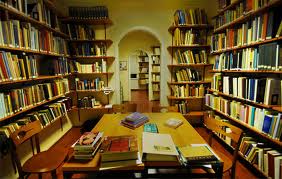 KÜTÜPHANECİLİK KULÜBÜ1/A Harun Ekrem DİLMAÇ1/A Bilge ÖZCAN1/A Dilara Aleyna KESKİN1/A Havvanur AY2/A Büşra AYAZ2/A İrem ARSLAN2/A Arzu YILMAZ3/A Mert ÖZTÜRK3/A Muhammet AYDIN3/A Berkecan KURT4/A Elanur AY4/A İlayda YILDIRIM4/A Sevilay AYDIN4/A Zeynep ÖZCAN4/B Nurşah AK4/B Kübra Nur AKSOY4/B Taha ALBAYRAK4/B Kadir CAN